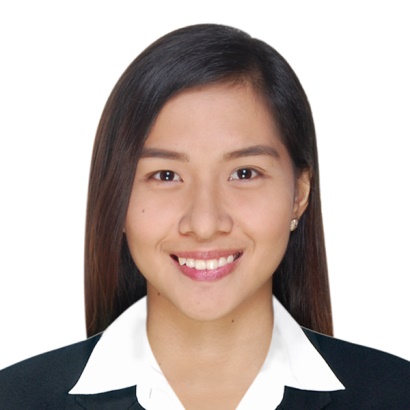 SHARMAINE SHARMAINE.363949@2freemail.com PROFILE SUMMARYA highly skilled and dedicated Engineer with a superb work ethic and customer satisfaction record. Adapt at working well independently or as a member of a professional Engineering Team. Currently based in Dubai UAE, and seeking to work in an environment that will challenge me further; while allowing me to contribute to the continued growth and success of the organization. Obtain a position that will provide me the ability to apply my Engineering and work experience to a growing industry as well as to apply my passion in design such as AutoCAD works. Look forward to working with a company that promotes quality products and services; and provides me with the opportunity to meet and exceed assigned goals. WORK EXPERIENCEKINPO Electronics Philippines, Inc. October 2016– February 2017Position: Electronics EngineerRole: Monitor the Process of PCB mounting and LCD production.Provide support for the development and production of productsActively participates in pre- and post-production troubleshooting of manufacturing problemsParticipates in the resolution of Non-Conformance Reports (NCR) and Corrective Action Preventive Action (CAPA) activities.Creates detailed Manufacturing Process Work Instructions.Identifies and evaluates areas for process improvementsPerforming tests on new and existing products and implementing appropriate changesManaging client expectations and obtaining approval for prototypesTrains assembly personnel on subassemblies, final assemblies, and test instructions.Other duties as requiredCity Government of TanauanFebruary 2013 – June 2016Position: Local Legislative Officer 2Role: Political Management and Logistics SupportPreparation of logistics plans to support all relevant operations within the programmed or project;Coordination of the payment of all logistics staff under direct supervision; Assistance in provision of logistics support to other staff by arranging land travel including arrangement of clearances for daily/weekly missions;Maintenance of equipment’s’ inventory; Management of programmed and project transport requirements; assign duties to drivers ensuring timely services, issuing fuel, recording log-books and maintenance and repair/recovery of vehicles; Performance of any other duties as required by the Program or Project ManagerSMART Communications, Inc.June 2014 – September 2014InternRole: Assistant Telecommunications EngineerNetwork Operations Center DepartmentEDUCATION AND TRAININGSBACHELOR OF SCIENCE IN ELECTRONICS ENGINEERING Far Eastern University – Institute of Technology A.Y. January 2011 – May 2015 Comprehensive AUTOCAD 2D and 3DMicroCADD PhilippinesMarch 1, 2017 – March 22, 2017SEMINARS12th ECE Student Summit of IECEP, Cinema 4 of SM Manila, 2014“Semiconductor”,2014Introduction to Next Generation Network, 2014 Introduction to 4th Generation Long Term Evolution (Lte), 2014ACHIEVEMENTSBoard Passer	Electronics Engineering Licensure Examination	April 3-4, 2016	Professional Regulation Commission - PhilippinesBoard Passer	Electronics Technician Licensure Examination	April 5, 2016	Professional Regulation Commission - PhilippinesSalutatorian	La Consolation College Manila – High School	March 2010References available upon request.